Venue info	Möysän Musaklubi	1.8.2021Venue: Möysän Musaklubi, Hämeenkatu 16, 15110 Lahti.  www.moysa.fiCapacity: 750Stage: 8,5x5,5m (3x2m/40cm drum riser available), clearance 3,5mStage tech area: 4x2m, stage rightQuest power: 3x16A CEE and 3x25A CEE (stage right)Backstage: 2x dressing rooms, 2x WC, 1x shower, WiFi Parking: Buss/truck - parking in front of the venue only during loading, after that vehicles have to be moved to Lahti library parking area (Laaksokatu 9, 15140 Lahti). Vans and smaller cars (max. height 2,6m) can be driven to the courtyard for loading.Loading: Straight push to the courtyard (20m), ramp down, stairs down (20 steps). There´s also route without stairs (through backstage). At least 2 carriers provided by the house to help loading in and out. Please inform your exact load-in time at least two days beforehand to our house technician!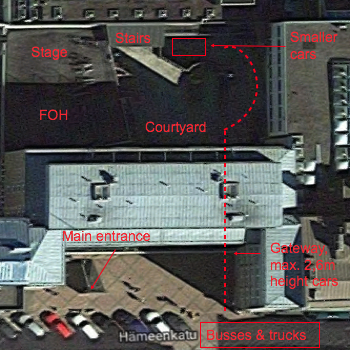 SoundPA					pcs					Nexo GeoS1210 full range speaker	8Nexo LS18 subwoofer		5Nexo PS15R2 cross fill		2Nexo PS8 VIP fill			1Nexo NxAmp 4X4 Mk2		1Nexo NxAmp 4X2 Mk2		1MONITORS / SIDE FILLSNexo PS15R2				6Nexo PS10R2				2Nexo DTD controller			4LabGruppen FP6000 amps  		2Cabling between FOH-Stage right: 2x CAT5e, 1x CAT6, 2x BNC and 32/8 analog.Mics, monitors, consoles, cables etc. can be provided if ordered beforehand.Backdrop line 6,8m wide. 2x DMX and 1x CAT5 between FOH-stage right for visitor use.LightsSee Light info Moysa for details and patch. ChamSys PC-wing as house console (no touch screen).DJ-gear:- Pioneer players and mixers can be provided if ordered beforehand- ProX DJ-table (http://www.proxdirect.com/products/view/1069)